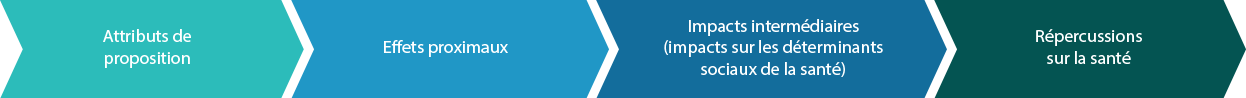 Visitez le site Internet du CCNPPS à : ccnpps.ca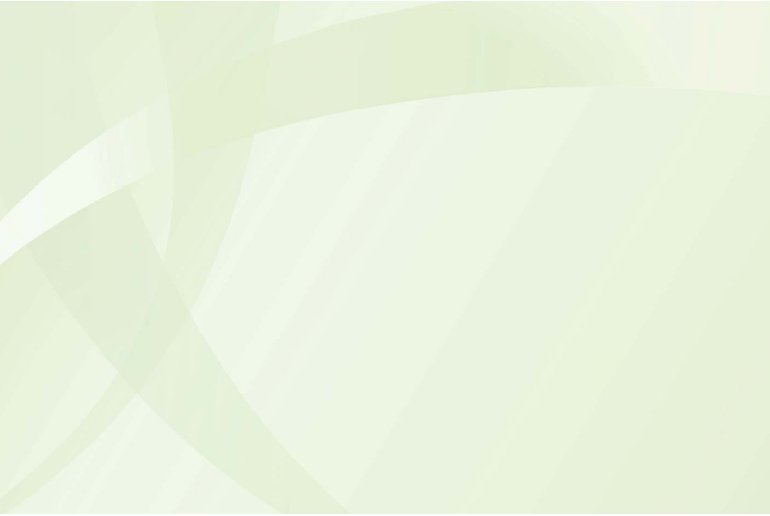 LiensTypes de donnéesSourcesABC